New York Chopped SaladPREP TIME: 25 mins\\ TOTAL TIME: 25 minsIngredients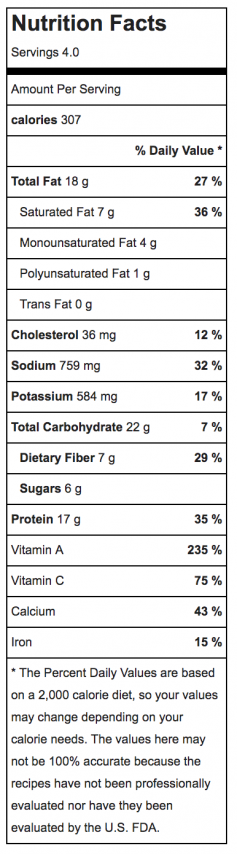 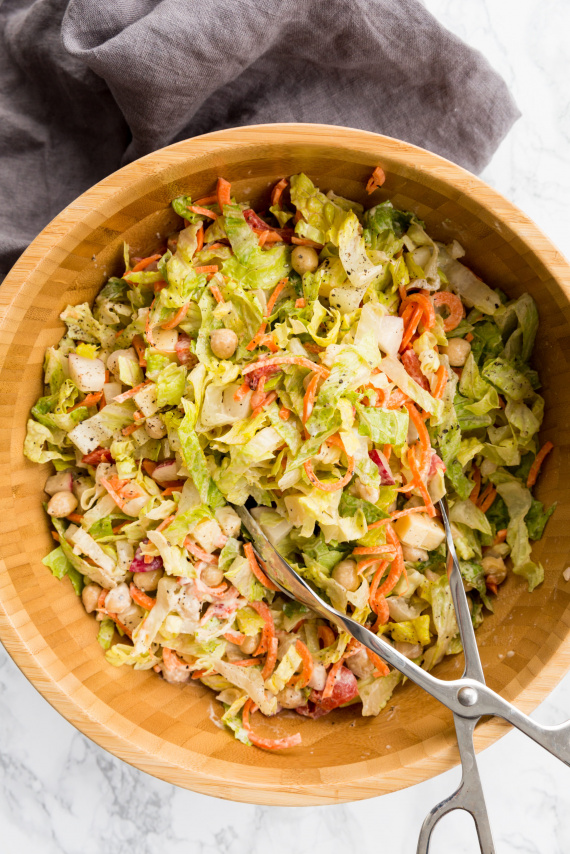 For the salad:Kosher saltFreshly ground black pepper1 cup canned chickpeas drained and rinsed8 cups shredded romaine lettuce hearts1 cup diced Gruyère cheese1 large carrot Blade D, noodles chopped½ cup diced red radish½ cup diced roasted red peppersFor the dressing:2 tablespoons tahini1 tablespoon water1 small clove garlic minced1 teaspoon freshly squeezed lemon juiceKosher saltFreshly ground black pepperInstructionsIn a small bowl, combine all the dressing ingredients, seasoning with salt and pepper. Transfer 1 tablespoon of the dressing to a small bowl, add the chickpeas, and stir. Spoon the remaining dressing into a bowl and refrigerate, along with the bowl of chickpeas, until ready to dress the salad.In a large salad bowl, combine all the salad ingredients. Spoon the dressing on the salad, toss until well coated, and serve.